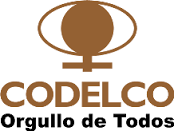 CORPORACIÓN NACIONAL DEL COBRE DE CHILEGERENCIA DE ABASTECIMIENTOLICITACIÓN Nº 1600000381SUMINISTRO DE SALAS ELECTRICAS PLANTA ERASO RESUMEN EJECUTIVOLa Corporación Nacional del Cobre de Chile le invita a participar en el proceso de Licitación para el Suministro de Salas Electricas.Esta licitación será realizada a través del Portal de Compras de Codelco, SRM, la plataforma de licitaciones electrónica de Codelco. Podrán participar en esta Licitación aquellos Proponentes que hayan recibido la invitación a través de Portal de Compras de Codelco y que cuenten con el suministro indicado. Si a usted, como proveedor, no le ha llegado la invitación a través de portal, puede solicitar su inclusión en este proceso al correo del gestor (a), el Sra. Hilda Mérida C., correo hmerida@codelco.cl. Debe enviar el correo a más tardar  el 24 de abril del 2016, caso contrario podría quedar fuera y será de su entera responsabilidad. En asunto debe colocar “Licitación 1600000381 – Suministro de Salas Electricas”. En el correo debe indicar razón social y RUT de la empresa. Para este  proceso se ha modificado la fecha de finalización en el portal de compras SRM para el día 24 de mayo de 2016 a las 17:00 hrs.Como se mencionó en el punto anterior, esta licitación será realizada a través de la plataforma electrónica oficial de Codelco, el Portal de Compras, SRM. Para participar en esta licitación, debe estar registrado en Portal de Compras CODELCO. En caso de no tener actualizado su registro debe contactarse al teléfono +56 2 2818 5765 en horario de Lunes a Viernes de 08:00 a 19:00 hrs o al correo electrónico portalcompras@codelco.cl. 